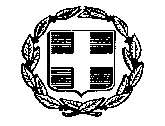 ΕΛΛΗΝΙΚΗ ΔΗΜΟΚΡΑΤΙΑ	Παρανέστι, 13 Μαρτίου 2018ΠΕΡΙΦΕΡΕΙΑ ΑΝ. ΜΑΚΕΔΟΝΙΑΣ ΘΡΑΚΗΣ                      Αριθ. Πρωτ.  996ΠΕΡΙΦΕΡΕΙΑΚΗ ΕΝΟΤΗΤΑ ΔΡΑΜΑΣ	                                                          ΔΗΜΟΣ ΠΑΡΑΝΕΣΤΙΟΥΤαχ. Δ/νση:  66 035 ΠαρανέστιΠληροφορίες: Μελενικιώτου Δ.			    Προς κάθε ενδιαφερόμενοΤηλέφωνο: 2524350110Fax: 2524022571e-mail : despmeleni@yahoo.gr ΠΡΟΣΚΛΗΣΗ ΕΚΔΗΛΩΣΗΣ ΕΝΔΙΑΦΕΡΟΝΤΟΣΓΙΑ ΤΗΝ ΑΣΦΑΛΙΣΤΙΚΗ ΚΑΛΥΨΗ ΤΩΝΥΠΗΡΕΣΙΑΚΩΝ ΟΧΗΜΑΤΩΝ ΚΑΙ ΜΗΧΑΝΗΜΑΤΩΝ ΕΡΓΟΥ ΤΟΥ ΔΗΜΟΥ ΠΑΡΑΝΕΣΤΙΟΥ ΓΙΑ ΕΝΑ (1) ΕΤΟΣ Ο Δήμος Παρανεστίου προκειμένου να προβεί στην ασφάλιση των οχημάτων- μηχανημάτων του, για ένα (1) έτος, καλεί όλους τους ενδιαφερόμενους με αντίστοιχο αντικείμενο να καταθέσουν κλειστές έγγραφες οικονομικές προσφορές στο Δημοτικό Κατάστημα μέχρι την Δευτέρα 19 Μαρτίου 2018.Κριτήριο κατακύρωσης είναι η χαμηλότερη τιμή, στο σύνολο, για τις ασφαλιστικές καλύψεις που αναφέρονται στην κατωτέρω έκθεση για τα υπηρεσιακά οχήματα και μηχανήματα του Δήμου Παρανεστίου.Ο συνολικός προϋπολογισμός είναι επτά χιλιάδες επτακόσια τέσσερα ευρώ (7.750,00 €).Αναλυτικές πληροφορίες για τα οχήματα, τα απαιτούμενα δικαιολογητικά και το έντυπο οικονομικής προσφοράς παρατίθενται στα παραρτήματα Α, Β και Γ της παρούσας Πρόσκλησης.Πληροφορίες: Τηλ. 2524350110, Μελενικιώτου Δέσποινα.Η ΔΗΜΑΡΧΟΣ ΠΑΡΑΝΕΣΤΙΟΥΣΩΤΗΡΙΑΔΟΥ ΑΛΕΞΑΝΔΡΑ ΜΑΡΙΝΑ                                                                                             Π Α Ρ Α Ρ Τ Η Μ Α   ΑΕΛΛΗΝΙΚΗ ΔΗΜΟΚΡΑΤΙΑΠΕΡΙΦΕΡΕΙΑ ΑΝ. ΜΑΚΕΔΟΝΙΑΣ ΘΡΑΚΗΣ                         ΝΟΜΟΣ ΔΡΑΜΑΣ	                                                          ΔΗΜΟΣ ΠΑΡΑΝΕΣΤΙΟΥΘΕΜΑ:«Ασφαλιστική κάλυψη των υπηρεσιακών οχημάτων και μηχανημάτων του Δήμου Παρανεστίου για ένα (1) έτος  συνολικού προϋπολογισμού 7.750,00 € »   Ο Δήμος Παρανεστίου θα προβεί στην ασφάλιση όλων των οχημάτων και μηχανημάτων του, όπως περιγράφονται αναλυτικά στον παρακάτω πίνακα:   Η χρονική διάρκεια της ασφάλισης για κάθε ασφαλιζόμενο όχημα ορίζεται σε ένα (1) έτος (από 01-04-2018 ως 31-03-2019).   Οι ασφαλιστικές καλύψεις των οχημάτων– μηχανημάτων περιγράφονται αναλυτικά στον παρακάτω πίνακα που ακολουθεί:ΣΗΜΕΙΩΣΗ: Ο ανάδοχος εκτός των παραπάνω αναγραφομένων αυτοκινήτων οχημάτων και μηχανημάτων έχει την υποχρέωση ασφάλισης και όσων πιθανόν θα θέσει σε κυκλοφορία ο Δήμος Παρανεστίου κατά την διάρκεια ισχύος της σύμβασης.   Έγγραφες κλειστές προσφορές συνταγμένες στην ελληνική γλώσσα, μπορούν να καταθέσουν οι ενδιαφερόμενοι μέχρι την Δευτέρα, 19 Μαρτίου 2018.Δικαίωμα κατάθεσης προσφοράς έχουν: • Όλα τα φυσικά ή Νομικά πρόσωπα , ημεδαπά ή αλλοδαπά • Ενώσεις εταιρειών που υποβάλλουν κοινή προσφορά •Συνεταιρισμοί ΤΡΟΠΟΣ ΥΠΟΒΟΛΗΣ ΠΡΟΣΦΟΡΑΣ:Στο εξωτερικό του κυρίου φακέλου της προσφοράς πρέπει να αναγράφονται ευκρινώς:α. Η λέξη «ΠΡΟΣΦΟΡΑ» με κεφαλαία γράμματα.β. Ο πλήρης τίτλος της Υπηρεσίας (Δήμος Παρανεστίου). γ. Το θέμα της Πρόσκλησης: ΠΡΟΣΚΛΗΣΗ ΕΚΔΗΛΩΣΗΣ ΕΝΔΙΑΦΕΡΟΝΤΟΣ για την ασφαλιστική κάλυψη των υπηρεσιακών οχημάτων και μηχανημάτων έργου του Δήμου Παρανεστίου. δ. Ο αριθμός πρωτοκόλλου της Πρόσκλησης ε. Τα στοιχεία του αποστολέα. ΔΙΚΑΙΟΛΟΓΗΤΙΚΑ ΣΥΜΜΕΤΟΧΗΣ Εντός του φακέλου της προσφοράς θα πρέπει οι ενδιαφερόμενοι να περιλάβουν και τα κατωτέρω απαιτούμενα δικαιολογητικά:Α. Πιστοποιητικό οικείου επιμελητηρίου με το οποίο θα πιστοποιείται η εγγραφή του (πράκτορα, μεσίτη, παραγωγού ασφαλίσεων κ.λ.π.) σε αυτό και το ειδικό επάγγελμα του ή βεβαίωση άσκησης επαγγέλματος από Αρμόδια Δημόσια Αρχή ή Αρχή Τοπικής Αυτοδιοίκησης που θα εκδοθεί το πολύ έξι μήνες (6) μήνες πριν από την καταληκτική ημερομηνία συλλογής προσφορών. Β. Αντίγραφο σύμβασης συνεργασίας του ενδιαφερομένου (πράκτορα, μεσίτη, παραγωγού ασφαλίσεων κ.λ.π.) με την Ασφαλιστική Επιχείρηση / Επιχειρήσεις ή κάποιο άλλο επίσημο έγγραφο το οποίο να αποδεικνύει τη συνεργασία του ενδιαφερομένου με την Ασφαλιστική Επιχείρηση/Επιχειρήσεις. Γ. Βεβαίωση του Υπ. Ανάπτυξης, με πρόσφατη ημερομηνία έκδοσης, το οποίο θα πιστοποιεί την άδεια σύστασης της εταιρείας και τη μη ανάκληση της.     Εφόσον οι ασφαλιστικές εταιρείες και τα ασφαλιστικά πρακτορεία συμμετέχουν στον διαγωνισμό με εκπρόσωπο τους, υποβάλλουν βεβαίωση εκπροσώπησης (υπεύθυνη Δήλωση, εξουσιοδότηση) βεβαιωμένου του γνησίου της υπογραφής του εκπροσωπούμενου(νομίμου εκπροσώπου της ασφαλιστικής εταιρείας)από αρμόδια δικαστική ή διοικητική αρχή ή συμβολαιογράφου.  	Δ. Έντυπο οικονομικής προσφοράς σύμφωνα με το υπόδειγμα του παραρτήματος Γ.Οι συμμετέχοντες θα πρέπει να μας δηλώσουν σε Υπεύθυνη Δήλωση ότι θα μας προσκομίσουν τα παρακάτω δικαιολογητικά, εφόσον η κατακύρωση θα γίνει στον Ανάδοχο που θα προσφέρει την πλέον συμφέρουσα από οικονομική άποψη προσφορά, αποκλειστικά βάσει τιμής, επί ποινή αποκλεισμού από διαδικασίες σύναψης δημοσίων συμβάσεων των παρ.1 και 2 του άρθρου 73 του Ν.4412/2016:1.Απόσπασμα ποινικού μητρώου. Η υποχρέωση αφορά φυσικά πρόσωπα ιδίως: α) στις περιπτώσεις εταιρειών περιορισμένης ευθύνης (Ε.Π.Ε.) και προσωπικών εταιρειών (Ο.Ε. καιΕ.Ε.), τους διαχειριστές, β) στις περιπτώσεις ανωνύμων εταιρειών (Α.Ε.), τον Διευθύνοντα Σύμβουλο, καθώς και όλα τα μέλη του Διοικητικού Συμβουλίου.2.Φορολογική ενημερότητα.3.Ασφαλιστική ενημερότητα (άρθρο 80 περ.2 του Ν. 4412/2016).4.Είναι απολύτως σύμφωνη με τις τεχνικές προδιαγραφές της αρμόδιας υπηρεσίαςΔιευκρίνιση: Σε ότι αφορά το σύνολο των απαιτούμενων για υποβολή και προσκόμιση εγγράφων και αναφορικά με την επικύρωση των αντιγράφων αυτών ισχύουν τα διαλαμβανόμενα στο άρθρο 1 του Ν. 4250/2014. Σε ότι αφορά δε στις Υπεύθυνες Δηλώσεις και αναφορικά με το χρόνο υποβολής και θεώρησής τους ισχύουν ομοίως τα διαλαμβανόμενα στο άρθρο 3 του Ν. 4250/2014.Η ανάθεση της προμήθειας θα γίνει με Απόφαση Δημάρχου.Κατά την διαδικασία υπογραφής της Σύμβασης, ο/οι Ανάδοχος/οι πρέπει να προσκομίσουν τα δικαιολογητικά κατακύρωσης που θα ζητηθούν από την Αναθέτουσα Αρχή.Η προσφερόμενη συνολική τιμή θα αναγράφεται ολογράφως και αριθμητικώς και θα δοθεί υποχρεωτικά σε ευρώ. Εναλλακτικές προσφορές για το σύνολο ή μέρος της αναφερόμενης εργασίας, δε γίνονται δεκτές. Προσφορές για μέρος της αναφερόμενης εργασίας δεν γίνονται δεκτές.Οι προσφορές μπορούν να κατατίθενται αυτοπροσώπως από τους ενδιαφερόμενους ή να αποστέλλονται στη Δ/νση: Δήμος Παρανεστίου, Παρανέστι, Τ.Κ. 66 035, με οποιοδήποτε τρόπο, με την απαραίτητη προϋπόθεση ότι αυτές θα παραληφθούν και θα πρωτοκολληθούν μέχρι και την Δευτέρα 19 Μαρτίου 2018, με ευθύνη του προσφέροντος.             ΣΥΝΤΑΧΘΗΚΕ                                                            ΘΕΩΡΗΘΗΚΕΜΕΛΕΝΙΚΙΩΤΟΥ ΔΕΣΠΟΙΝΑ                                   ΧΑΤΖΗΠΑΝΑΓΙΩΤΟΥ ΚΩΝ/ΝΟΣ        ΔΙΟΙΚΗΤΙΚΟΣ ΠΕ                                 ΠΡΟΪΣΤΑΜΕΝΟΣ ΟΙΚΟΝΟΜΙΚΗΣ ΥΠΗΡΕΣΙΑΣ                                                                                          Π Α Ρ Α Ρ Τ Η Μ Α   ΒΕΛΛΗΝΙΚΗ ΔΗΜΟΚΡΑΤΙΑΠΕΡΙΦΕΡΕΙΑ ΑΝ. ΜΑΚΕΔΟΝΙΑΣ ΘΡΑΚΗΣ                         ΝΟΜΟΣ ΔΡΑΜΑΣ	                                                          ΔΗΜΟΣ ΠΑΡΑΝΕΣΤΙΟΥ CPV: 66516100-1ΤΕΧΝΙΚΗ ΕΚΘΕΣΗ   Η παρούσα τεχνική έκθεση αφορά την απ’ ευθείας ανάθεση υπηρεσιών ασφάλισης όλων των κατωτέρω υπηρεσιακών οχημάτων και μηχανημάτων του Δήμου Παρανεστίου:    Οι ασφαλιστικές καλύψεις των οχημάτων – μηχανημάτων περιγράφονται στον παρακάτω πίνακα που ακολουθεί:Η χρονική διάρκεια της ασφάλισης για κάθε ασφαλιζόμενο όχημα ορίζεται σε ένα (1) έτος (από 01-04-2018 ως 31-03-2019).   Ο συνολικός προϋπολογισμός της δαπάνης ανέρχεται στο ενδεικτικό ποσό των 7.750,00 € και θα καλυφθεί από ιδίους πόρους του Δήμου.   Η ανάθεση των υπηρεσιών θα γίνει απευθείας με απόφαση Δημάρχου, κατόπιν συλλογής κλειστών έγγραφων οικονομικών προσφορών, σύμφωνα με:1. Τις διατάξεις του άρθρου 209 του Ν.3463/2006 2. Τις διατάξεις του Ν.4412/2016.3. Τις διατάξεις του Ν.4441/2016.4. Τις πιστώσεις του προϋπολογισμού εξόδων του Δήμου, έτους 2018 και συγκεκριμένα:              ΣΥΝΤΑΧΘΗΚΕ                                                  ΘΕΩΡΗΘΗΚΕΜΕΛΕΝΙΚΙΩΤΟΥ ΔΕΣΠΟΙΝΑ                                   ΧΑΤΖΗΠΑΝΑΓΙΩΤΟΥ ΚΩΝ/ΝΟΣ        ΔΙΟΙΚΗΤΙΚΟΣ ΠΕ                                 ΠΡΟΪΣΤΑΜΕΝΟΣ ΟΙΚΟΝΟΜΙΚΗΣ ΥΠΗΡΕΣΙΑΣ                                                                                          Π Α Ρ Α Ρ Τ Η Μ Α   ΓΕΛΛΗΝΙΚΗ ΔΗΜΟΚΡΑΤΙΑΠΕΡΙΦΕΡΕΙΑ ΑΝ. ΜΑΚΕΔΟΝΙΑΣ ΘΡΑΚΗΣ                         ΝΟΜΟΣ ΔΡΑΜΑΣ	                                                          ΔΗΜΟΣ ΠΑΡΑΝΕΣΤΙΟΥΕΝΤΥΠΟ ΟΙΚΟΝΟΜΙΚΗΣ ΠΡΟΣΦΟΡΑΣΓια την Ασφάλιση οχημάτων και μηχανημάτων του Δήμου Παρανεστίου για ένα (1) έτοςΤου…………………………………………………………………………………………………………………………Έδρα………………………………………………………………………………………………………………………Οδός………………………………………………………………………………………………………………………Αριθμός…………………………………………………………………………………………………………………Τηλέφωνο………………………………………………………………………………………………………………ΦΑΞ……………………………………………………………………………………………………………………….				ΗΜ/ΝΑΙ____________2018Ο Προσφέρων(σφραγίδα και Υπογραφή)α/αΑριθ. Κυκλοφορίας οχήματοςΜάρκα οχήματοςΕίδοςΙΠΠΟΙ ΚΗΥ 9413OPEL CORSAΕΠΙΒΑΤΙΚΟ    8 ΗΡΚΗΥ 1428ΜΕRCEDESAΠΟΡΡΙΜΜΑΤΟΦΟΡΟ  25 ΗΡKHY 1427ΜΕRCEDESAΠΟΡΡΙΜΜΑΤΟΦΟΡΟ  25 ΗΡKHY 9447IVECOAΠΟΡΡΙΜΜΑΤΟΦΟΡΟ  35 ΗΡKHH 5293ΜΕRCEDESAΠΟΡΡΙΜΜΑΤΟΦΟΡΟ  38 ΗΡΚΗΥ 1473ΜΑΖDA B2 600ΦΟΡΤΗΓΟ   17 ΗΡΚΗΥ 9435MITSUBISHIΦΟΡΤΗΓΟ  17 ΗΡΜΕ 48034ΚΟΜΑΤSUΕΚΣΚΑΦΕΑΣ   79 ΗΡΜΕ 48021ΚΟΜΑΤSUΙΣΟΠΕΔΩΤΗΣ 140 ΗΡΜΕ 48039ΚΟΜΑΤSUΕΚΣΚΑΦΕΑΣ  97 ΗΡΜΕ 106394UNIMOG U-300ΟΧΗΜΑ ΠΟΛΛΑΠΛΩΝ ΧΡΗΣΕΩΝ 156 ΗΡΚΗΥ 9477NISSAN NAVARAΦΟΡΤΗΓΟ  17 ΗΡΚΗΥ 9494ΝΙSSAN PIC 4Χ4ΠΥΡΟΣΒΕΣΤΙΚΟ   16 ΗΡΚΗΥ 9496MITSUBISHI L200 4Χ4ΠΥΡΟΣΒΕΣΤΙΚΟ   17 ΗΡΚΗΥ 9429MANΛΕΩΦΟΡΕΙΟ  41 ΗΡΚΗΥ 9518ΝΙSSAN NAVARAΦΟΡΤΗΓΟ  15 ΗΡΚΗΥ 9519ΝΙSSAN NAVARAΦΟΡΤΗΓΟ  15 ΗΡ    18.ΚΗΥ 9553ΝΙSSAN NAVARAΦΟΡΤΗΓΟ  14 ΗΡΑ/ΑΚΑΛΥΨΕΙΣΠΟΣΟ (€)ΟΧΗΜΑΤΑ –ΜΗΧΑΝΗΜΑΤΑ1Σωματικές βλάβες τρίτων και επιβαινόντων1.220.000,00ΟΛΑ ΤΑ ΟΧΗΜΑΤΑ-ΜΗΧΑΝΗΜΑΤΑ- ΛΕΩΦΟΡΕΙΟ 2Υλικές ζημιές τρίτων1.220.000,00ΟΛΑ ΤΑ ΟΧΗΜΑΤΑ-ΜΗΧΑΝΗΜΑΤΑ- ΛΕΩΦΟΡΕΙΟ3Σωματικές βλάβες ως εργαλείο30.000,00ΟΛΑ ΤΑ ΜΗΧΑΝΗΜΑΤΑ ΕΡΓΟΥ - ΑΠΟΡΡΙΜΜΑΤΟΦΟΡΑ4Υλικές ζημιές ωςεργαλείο10.000,00ΟΛΑ ΤΑ ΜΗΧΑΝΗΜΑΤΑ ΕΡΓΟΥ - ΑΠΟΡΡΙΜΜΑΤΟΦΟΡΑ5Υλικές ζημιές από ανασφάλιστο όχημα10.000,00ΟΛΑ ΤΑ ΟΧΗΜΑΤΑ-ΜΗΧΑΝΗΜΑΤΑ-ΛΕΩΦΟΡΕΙΟ  6Προσωπικό Ατύχημα Οδηγού6.000,00ΟΛΑ ΤΑ  ΟΧΗΜΑΤΑ-ΜΗΧΑΝΗΜΑΤΑ-ΛΕΟΦΩΡΕΙΟ 7Θραύση κρυστάλλων άνευ απαλλαγής1.200,00ΟΛΑ ΤΑ ΟΧΗΜΑΤΑ-ΜΗΧΑΝΗΜΑΤΑ(εκτός του Λεωφορείου ΚΗΥ 9429)8Θραύση κρυστάλλων άνευ απαλλαγής         3.000,00ΛΕΩΦΟΡΕΙΟ ΚΗΥ 94299Πλήρης οδική βοήθειαΕΠΙΒΑΤΙΚΟ ΚΗΥ 9413 ΟPEL CORSA  καιΦΟΡΤΗΓΟ ΚΗΥ  9518 NISSAN NAVARAΦΟΡΤΗΓΟ ΚΗΥ  9519 NISSAN NAVARAΦΟΡΤΗΓΟ ΚΗΥ  9553 NISSAN NAVARA10Φροντίδα ατυχήματος και ρυμούλκηση κατόπιν ατυχήματοςΝΑΙΟΛΑ ΤΑ ΟΧΗΜΑΤΑα/αΑριθ. Κυκλοφορίας οχήματοςΜάρκα οχήματοςΕίδοςΙΠΠΟΙ 1ΚΗΥ 9413OPEL CORSAΕΠΙΒΑΤΙΚΟ    8 ΗΡ2ΚΗΥ 1428ΜΕRCEDESAΠΟΡΡΙΜΜΑΤΟΦΟΡΟ  25 ΗΡ3KHY 1427ΜΕRCEDESAΠΟΡΡΙΜΜΑΤΟΦΟΡΟ  25 ΗΡ4KHY 9447IVECOAΠΟΡΡΙΜΜΑΤΟΦΟΡΟ  35 ΗΡ5KHH 5293ΜΕRCEDESAΠΟΡΡΙΜΜΑΤΟΦΟΡΟ  38 ΗΡ6ΚΗΥ 1473ΜΑΖDA B2 600ΦΟΡΤΗΓΟ   17 ΗΡ7ΚΗΥ 9435MITSUBISHIΦΟΡΤΗΓΟ  17 ΗΡ8ΜΕ 48034ΚΟΜΑΤSUΕΚΣΚΑΦΕΑΣ   79 ΗΡ9ΜΕ 48021ΚΟΜΑΤSUΙΣΟΠΕΔΩΤΗΣ 140 ΗΡ10ΜΕ 48039ΚΟΜΑΤSUΕΚΣΚΑΦΕΑΣ  97 ΗΡ11ΜΕ 106394UNIMOG U-300ΟΧΗΜΑ ΠΟΛΛΑΠΛΩΝ ΧΡΗΣΕΩΝ 156 ΗΡ12ΚΗΥ 9477NISSAN NAVARAΦΟΡΤΗΓΟ  17 ΗΡ13ΚΗΥ 9494ΝΙSSAN PIC 4Χ4ΠΥΡΟΣΒΕΣΤΙΚΟ   16 ΗΡ14ΚΗΥ 9496MITSUBISHI L200 4Χ4ΠΥΡΟΣΒΕΣΤΙΚΟ   17 ΗΡ15ΚΗΥ 9429MANΛΕΩΦΟΡΕΙΟ  41 ΗΡ16ΚΗΥ 9518ΝΙSSAN NAVARAΦΟΡΤΗΓΟ  15 ΗΡ17ΚΗΥ 9519ΝΙSSAN NAVARAΦΟΡΤΗΓΟ  15 ΗΡ18ΚΗΥ 9553ΝΙSSAN NAVARAΦΟΡΤΗΓΟ  14 ΗΡΑ/ΑΚΑΛΥΨΕΙΣΠΟΣΟ (€)ΟΧΗΜΑΤΑ –ΜΗΧΑΝΗΜΑΤΑ1Σωματικές βλάβες τρίτων και επιβαινόντων1.220.000,00ΟΛΑ ΤΑ ΟΧΗΜΑΤΑ-ΜΗΧΑΝΗΜΑΤΑ- ΛΕΩΦΟΡΕΙΟ2Υλικές ζημιές τρίτων1.220.000,00ΟΛΑ ΤΑ ΟΧΗΜΑΤΑ-ΜΗΧΑΝΗΜΑΤΑ- ΛΕΩΦΟΡΕΙΟ3Σωματικές βλάβες ως εργαλείο30.000,00ΟΛΑ ΤΑ ΜΗΧΑΝΗΜΑΤΑ ΕΡΓΟΥ-ΑΠΟΡΡΙΜΜΑΤΟΦΟΡΑ4Υλικές ζημιές ωςεργαλείο10.000,00ΟΛΑ ΤΑ ΜΗΧΑΝΗΜΑΤΑ ΕΡΓΟΥ-ΑΠΟΡΡΙΜΜΑΤΟΦΟΡΑ5Υλικές ζημιές από ανασφάλιστο όχημα10.000,00ΟΛΑ ΤΑ ΟΧΗΜΑΤΑ-ΜΗΧΑΝΗΜΑΤΑ-ΛΕΩΦΟΡΕΙΟ  6Προσωπικό Ατύχημα Οδηγού6.000,00ΟΛΑ ΤΑ  ΟΧΗΜΑΤΑ-ΜΗΧΑΝΗΜΑΤΑ-ΛΕΟΦΩΡΕΙΟ 7Θραύση κρυστάλλων άνευ απαλλαγής1.200,00ΟΛΑ ΤΑ ΟΧΗΜΑΤΑ-ΜΗΧΑΝΗΜΑΤΑ(εκτός του Λεωφορείου ΚΗΥ 9429)8Θραύση κρυστάλλων άνευ απαλλαγής       3.000,00ΛΕΩΦΟΡΕΙΟ ΚΗΥ 94299Πλήρης οδική βοήθειαΕΠΙΒΑΤΙΚΟ ΚΗΥ 9413 ΟPEL CORSA  καιΦΟΡΤΗΓΟ ΚΗΥ  9518 NISSAN NAVARAΦΟΡΤΗΓΟ ΚΗΥ  9519 NISSAN NAVARAΦΟΡΤΗΓΟ ΚΗΥ  9553 NISSAN NAVARA10Φροντίδα ατυχήματος και ρυμούλκηση κατόπιν ατυχήματοςΝΑΙΟΛΑ ΤΑ ΟΧΗΜΑΤΑΚΑΕΠεριγραφήΠοσό10/6253Ασφάλιστρα μεταφορικών μέσων250,0020/6253Ασφάλιστρα μεταφορικών μέσων2.500,0025/6253Ασφάλιστρα μεταφορικών μέσων700,0030/6252Ασφάλιστρα μηχανημάτων - Τεχνικών εγκαταστάσεων1.250,0030/6253Ασφάλιστρα μεταφορικών μέσων850,0045/6253Ασφάλιστρα μεταφορικών μέσων150,0070/6253.01Ασφάλιστρα λεωφορείου1.200,0070/6255Λοιπά ασφάλιστρα850,00ΣΥΝΟΛΟ7.750,00Α/ΑΑΡΙΘΜΟΣ ΚΥΚΛΟΦΟΡΙΑΣΜΑΡΚΑΕΙΔΟΣ/ΤΥΠΟΣ ΟΧΗΜΑΤΟΣΙΠΠΟΙΠΡΟΣΦΕΡΟ-ΜΕΝΗ ΤΙΜΗ ΕΤΗΣΙΑΣ ΑΣΦΑΛΙΣΗΣ1ΚΗΥ 9413OPEL CORSAΕΠΙΒΑΤΙΚΟ8 ΗΡ2ΚΗΥ 1428ΜΕRCEDESAΠΟΡΡΙΜΜΑΤΟΦΟΡΟ25 ΗΡ3KHY 1427ΜΕRCEDESAΠΟΡΡΙΜΜΑΤΟΦΟΡΟ25 ΗΡ4KHY 9447IVECOAΠΟΡΡΙΜΜΑΤΟΦΟΡΟ35 ΗΡ5KHH 5293ΜΕRCEDESAΠΟΡΡΙΜΜΑΤΟΦΟΡΟ38 ΗΡ6ΚΗΥ 1473ΜΑΖDA B2 600ΦΟΡΤΗΓΟ 17 ΗΡ7ΚΗΥ 9435MITSUBISHIΦΟΡΤΗΓΟ17 ΗΡ8ΜΕ 48034ΚΟΜΑΤSUΕΚΣΚΑΦΕΑΣ 79 ΗΡ9ΜΕ 48021ΚΟΜΑΤSUΙΣΟΠΕΔΩΤΗΣ 140 ΗΡ10ΜΕ 48039ΚΟΜΑΤSUΕΚΣΚΑΦΕΑΣ97 ΗΡ11ΜΕ 106394UNIMOG U-300ΟΧΗΜΑ ΠΟΛΛΑΠΛΩΝ ΧΡΗΣΕΩΝ 156 ΗΡ12ΚΗΥ 9477NISSAN NAVARAΦΟΡΤΗΓΟ17 ΗΡ13ΚΗΥ 9494ΝΙSSAN PIC 4Χ4ΠΥΡΟΣΒΕΣΤΙΚΟ 16 ΗΡ14ΚΗΥ 9496MITSUBISHI L200 4Χ4ΠΥΡΟΣΒΕΣΤΙΚΟ 17 ΗΡ15ΚΗΥ 9429MANΛΕΩΦΟΡΕΙΟ41 ΗΡ16ΚΗΥ 9518ΝΙSSAN NAVARAΦΟΡΤΗΓΟ15 ΗΡ17ΚΗΥ 9519ΝΙSSAN NAVARAΦΟΡΤΗΓΟ15 ΗΡ  18ΚΗΥ 9553ΝΙSSAN NAVARAΦΟΡΤΗΓΟ  14 ΗΡYΠΟΣΥΝΟΛΑ YΠΟΣΥΝΟΛΑ YΠΟΣΥΝΟΛΑ YΠΟΣΥΝΟΛΑ YΠΟΣΥΝΟΛΑ ΣΥΝΟΛΟΣΥΝΟΛΟΣΥΝΟΛΟΣΥΝΟΛΟΣΥΝΟΛΟΣΥΝΟΛΙΚΗ ΠΡΟΣΦΟΡΑ (ΟΛΟΓΡΑΦΩΣ)ΣΥΝΟΛΙΚΗ ΠΡΟΣΦΟΡΑ (ΟΛΟΓΡΑΦΩΣ)